梅津五郎芸術賞　第4回　全国絵画公募展《小学校・中学校の部》申し込み方法小学生・中学生の部の申込みは、同封のパンフレットの出品申込書とは別の様式になります。白鷹町文化交流センターあゆーむのホームページより、「小・中学生用申込書」と「小・中学生用作品貼り付け表」のエクセルデータをダウンロードしてご使用ください。生徒さんのお名前や作品名のミスをなくすため、データでの提出にご協力ください。その他、詳しい応募規定は同封のパンフレットをご覧ください。■「小・中学生用申込書」「小・中学生用作品貼り付け表」データの入手方法①インターネットで「 あゆーむ 」を検索、ホーム画面を開く→②梅津五郎芸術賞 第4回全国絵画公募展の「※特設ページはコチラ」をクリック→③特設ページよりエクセルデータをダウンロード　　　　　　　　　　　　　　　　　　　　　　　　アドレス▶　http://www.ayu-m.jp/goroumezu_memorialartaward4_2023.html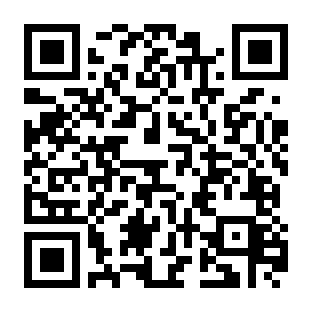 ※生徒さんの記入欄が足りない場合は、欄を増やしてご使用ください。■出品申込書の提出締め切り：2023年7月5日（水）　17:00　（当日の消印有効）「小・中学生用申込書」データに申込内容を記入し、白鷹町文化交流センター迄お送りください。・メールの場合▶　shirataka@ayu-m.jp　にデータを添付して送信してください。　　※件名を「○○学校：第4回公募展申込書」にしてください。※5日以上事務局からの受領の返信がない場合は届いていない可能性がありますのでお電話でお問い合わせください。  ・郵送の場合　▶データが入った記録媒体（CD-R等）を事務局まで郵送してください。■作品の搬入搬入日：2023年8月24日（木）、25日（金）　　「小・中学生用作品貼り付け表」を個別に入力の上、作品すべての裏面右上に貼付して提出してください。※不明点、疑問点などありましたらご連絡ください。　　「梅津五郎芸術賞公募展」事務局（白鷹町文化交流センター あゆーむ 内）〒992-0771 山形県西置賜郡白鷹町大字鮎貝7331番地TEL　 ▶ 0238－85－9071メール▶ shirataka@ayu-m.jp